Deputy Councillors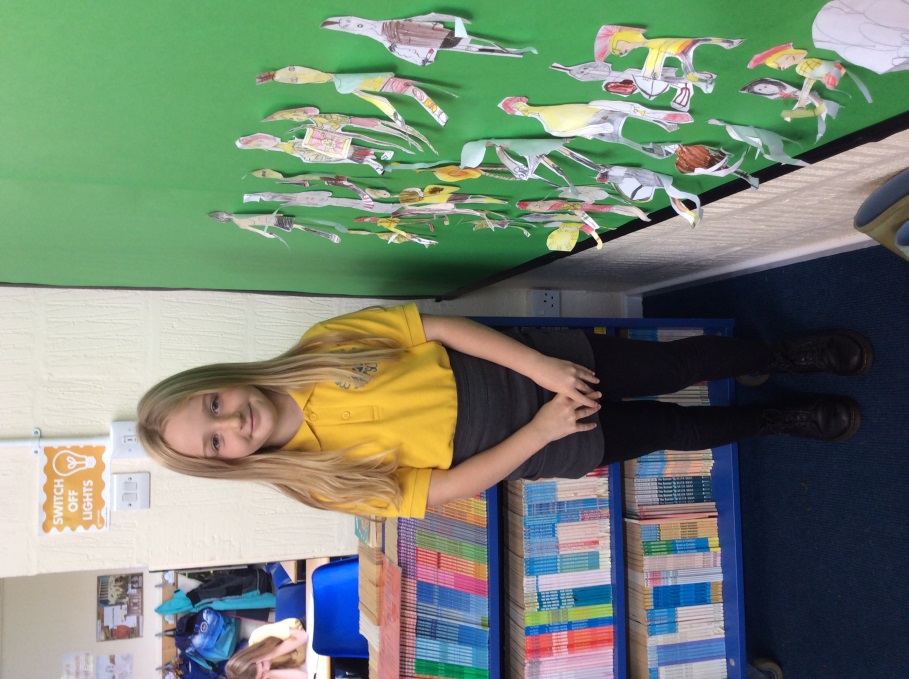 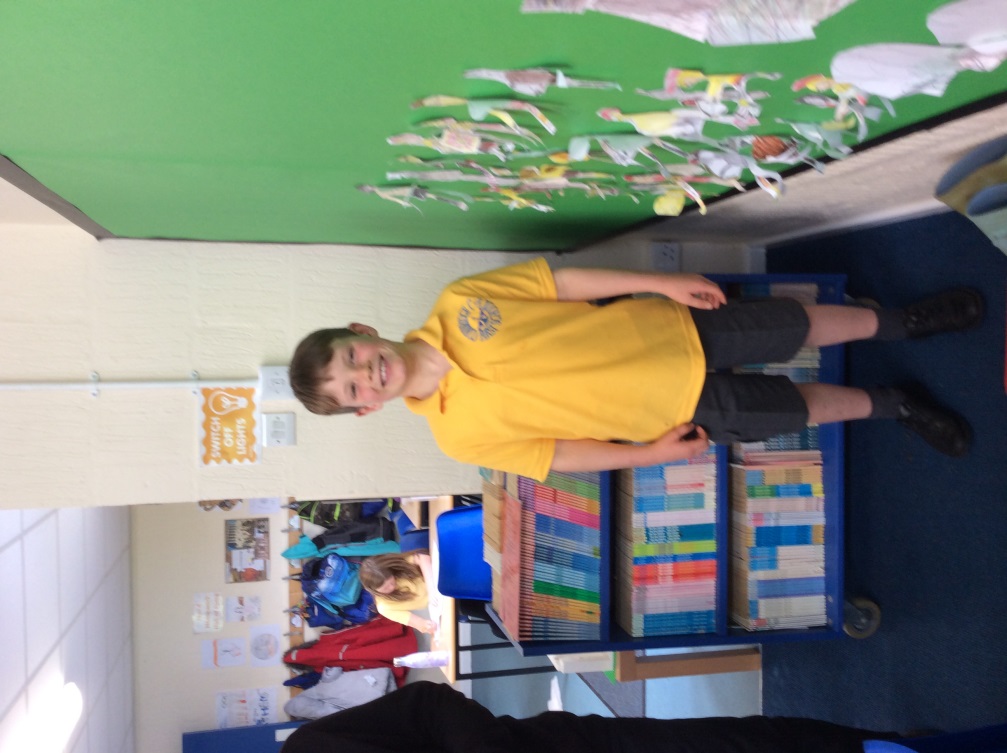 